Я работаю с детьми дошкольного возраста с нарушением интеллекта, оно предназначено для детей 2 года обучения.Это пособие так же можно использовать с детьми раннего возраста. В холодное зимнее время, малыши каждый день одевают рукавички. Превратить этот обыденный процесс на веселую, интересную, а главное – развивающую игру можно с помощью тех же обычных рукавичек, добавим к ним несколько деталей и придумая разнообразные задания. Малыши охотно одевают и снимают рукавички, прячут и находят в них игрушки, украшая их по собственному вкусу, при этом у детей формируется элементарные навыки самообслуживания, развивается мелкая моторика. Изготовление такого пособия не требует много времени и под силу каждому.  Дидактическая игра «Веселые рукавички»Цель: развивать у детей познавательную активность, расширять представление о предметном мире. Закреплять знание цвета. Формировать умение идентифицировать предметы на ощупь, классифицировать их по разным признакам: цвету, формы, размерам. Упражнять в счете в пределах 4. Обогащать словарный запас, закреплять умение оперировать понятиями: один, много. Развивать мелкую моторику рук, память, связную речь. Формировать навыки самообслуживания, умение самостоятельно одевать рукавички. Воспитывать эстетический вкус, создавать позитивное, эмоциональное настроение.Пособие состоит:4 вязанных шерстяных ниток рукавичек  размером с детскую руку (красный, желтый, зеленый, синий).Тканевые цветочки (сиреневые, желтые, белые по 4шт. каждого цвета). Желтые, сиреневые – большие, белые – маленькие.Связанные крючком из белых ниток мышата с вывязанными хвостиками по 7см таких же самых цветов, как и маленькие рукавички.Геометрические фигуры из пластмассы (круг, квадрат, треугольник) 4 цветов каждой фигуры.Мелкие игрушки, разные предметы.Ориентировочные заданияСпрятать в рукавичку мышку с хвостиком соответствующего цвета.Достать из рукавички мышку с хвостиком соответствующего цвета.Достать из рукавичек мышек, цвет хвостика который не с соответствует цвету рукавички, спрятать их в рукавички такого цвета, как мышки.Сравнить количество мышек, что спрятались в рукавичку, и тех кто нет (одна – много).Вкладывать в рукавичку геометрические фигуры (цвет и форму называет взрослый).На ощупь определять качества спрятанных в рукавичку предметов (твердый, мягкий, колючий).Украсим рукавичкиОриентировочные заданияУкрась рукавички теми цветочками, что нравятся.Выбрать из предложенных только маленькие цветочки и украсить ими рукавичку.Выбрать из предложенных только большие цветочки и украсить ими рукавичку.Посчитать цветочки на рукавичке.Прикрепить цветочки в нужной последовательности (по образцу взрослого).Каждое задание уместно сопровождать сказочным рассказом, составляя их вместе с ребенком. Например: Можно придумать сказку о мышатах, которые перепутали свои норки, очень разволновались, а малыш помог им вернуться домой.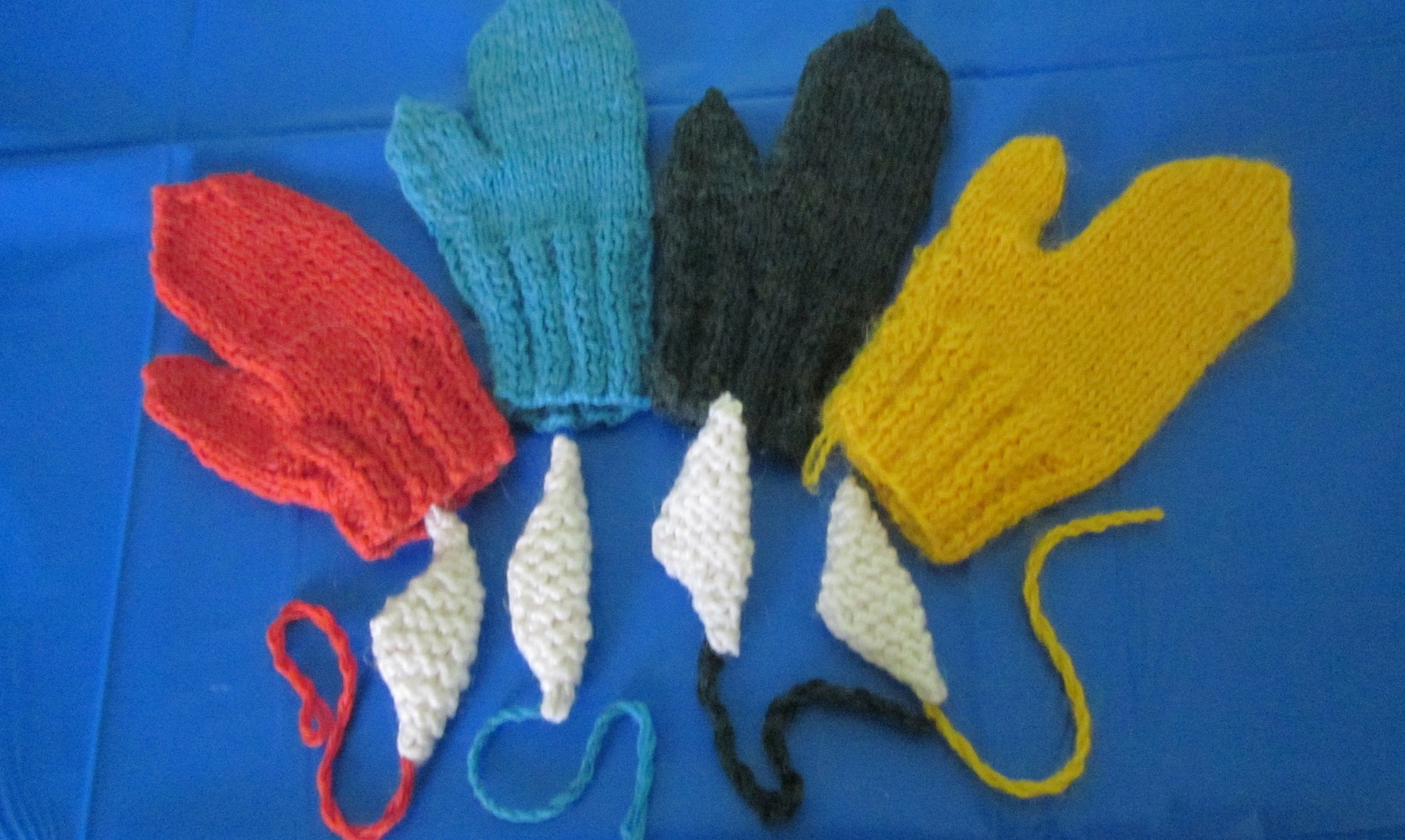 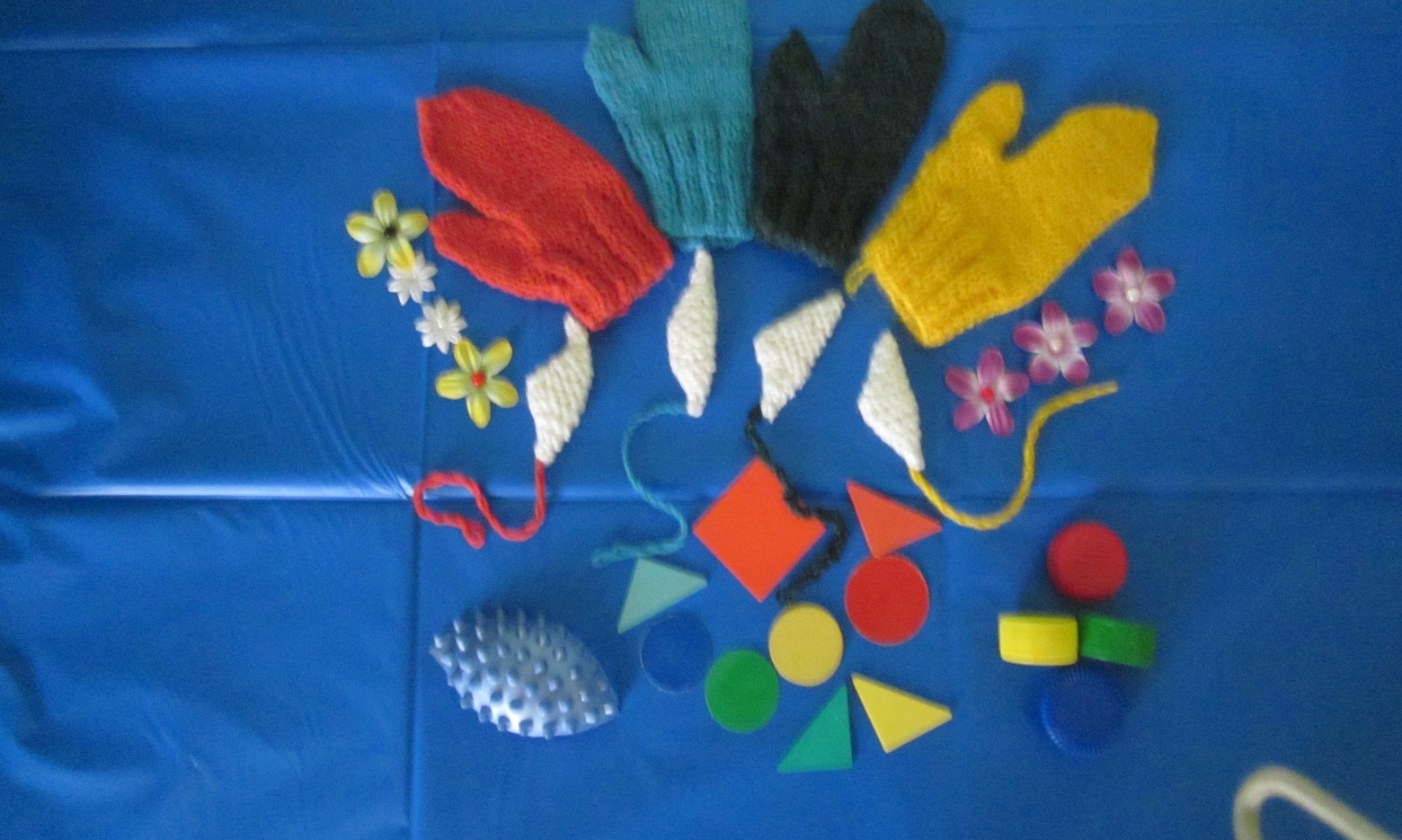 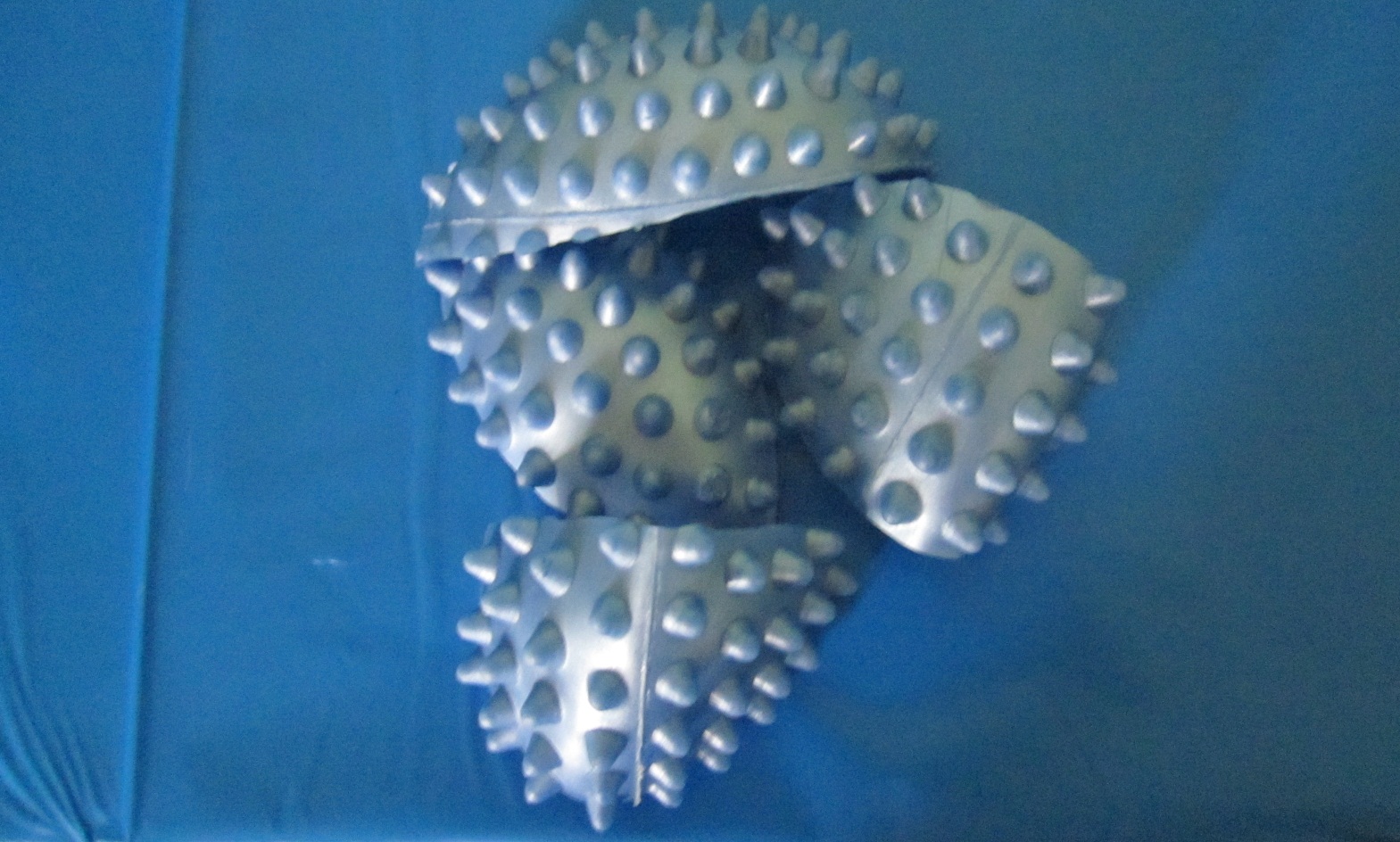 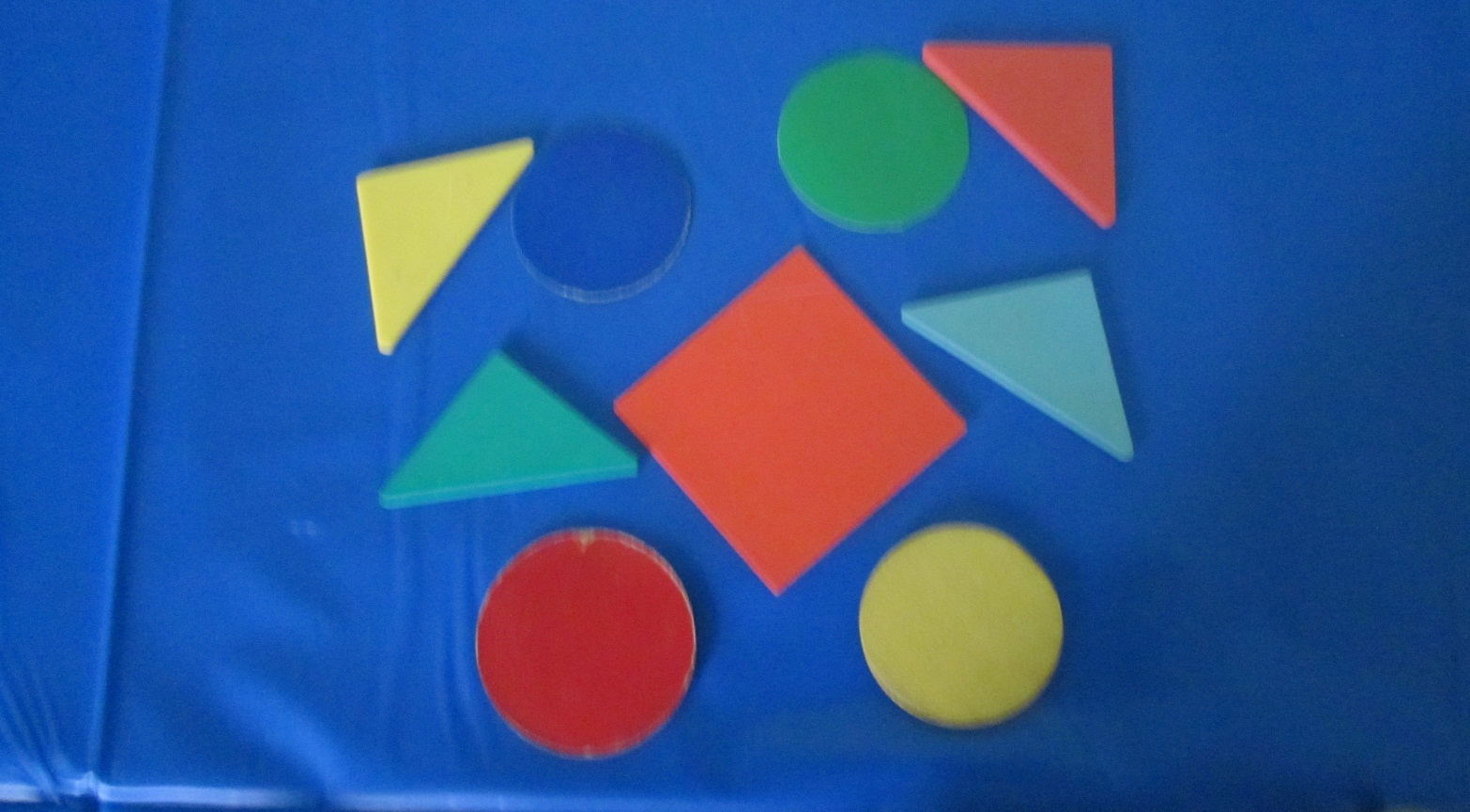 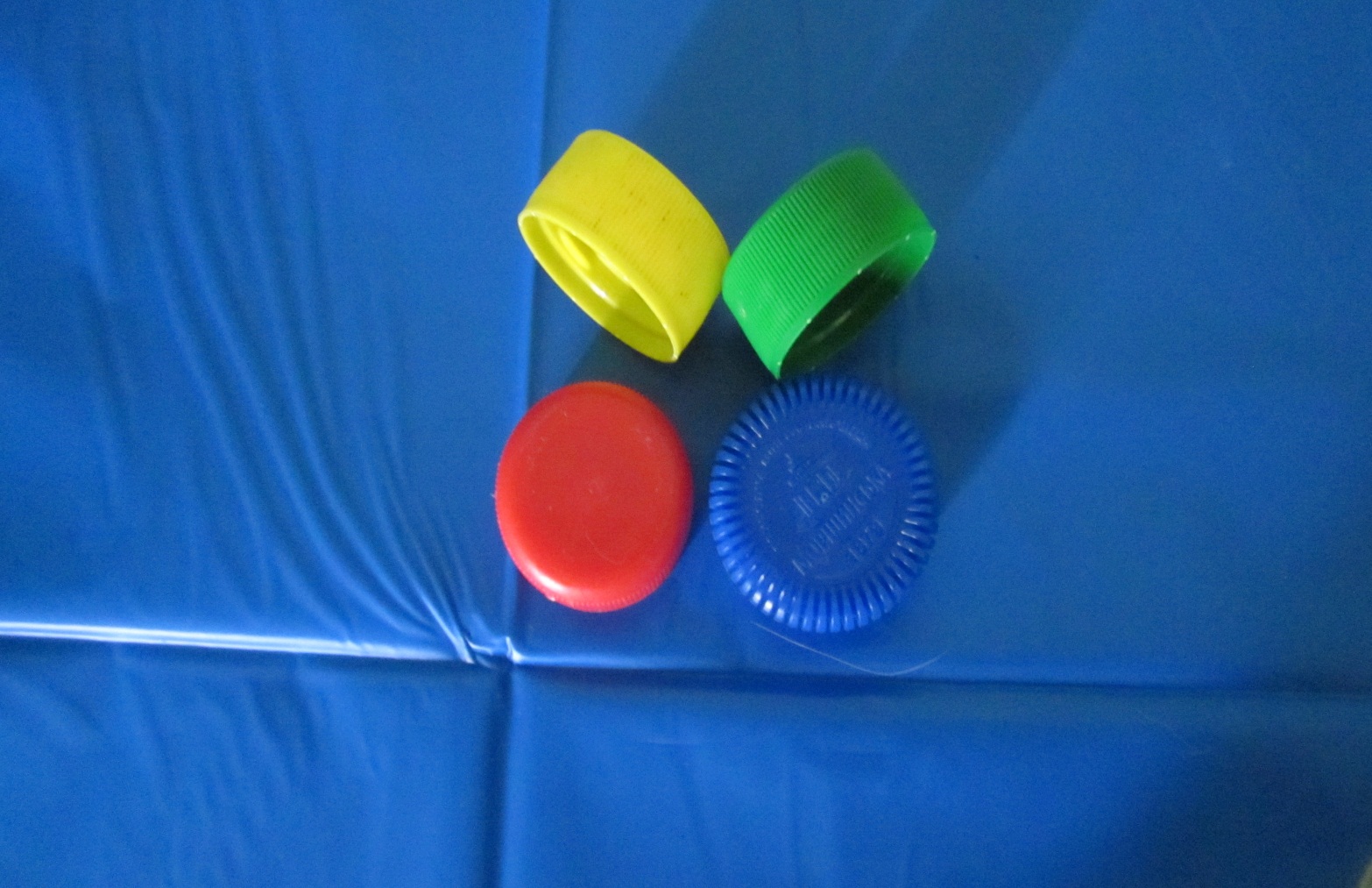 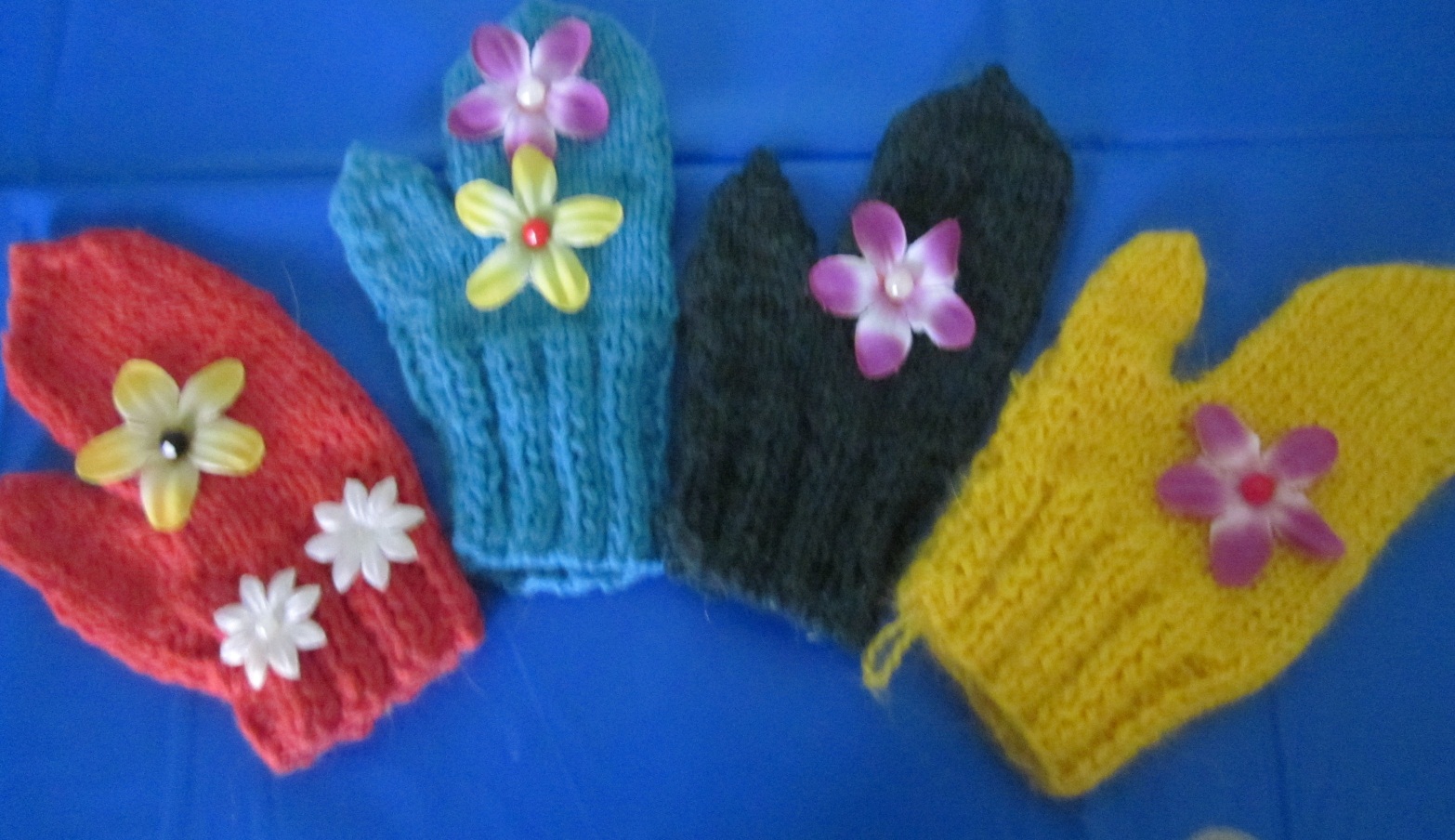 